INDICAÇÃO Nº 369/2017“Sugere ao Poder Executivo Municipal a realização de estudos visando à possibilidade de melhorias na Avenida da Amizade, no município de Santa Bárbara d’Oeste.”Excelentíssimo Senhor Prefeito Municipal, Nos termos do Art. 108 do Regimento Interno desta Casa de Leis, dirijo-me a Vossa Excelência para sugerir que, por intermédio do Setor competente, sejam realizados estudos visando à possibilidade de melhorias na Avenida da Amizade, no município de Santa Bárbara d’Oeste.Justificativa:Munícipes procuraram por estes vereadores para reclamar do estado crítico que se encontra a Avenida da Amizade e solicitaram as seguintes melhorias:- Pintura de solo, melhorias na sinalização de trânsito;- Rampas de acessibilidade;- Reforma nos pontos de ônibus;- Manutenção nas guias e sarjetas, para que seja evitado o empoçamento de água;- Semáforos nos cruzamentos com as Ruas Tomás Biancardi e Itália;- Continuação do canteiro central da Av. da Amizade no cruzamento com a rua São Lucas;As referidas intervenções são necessárias por ser a principal via de ligação entre os bairros Jd. Europa, Pq. Planalto, Jd. Santa Rosa II, Pq. Gramado, Jd. Candido Bertine e demais, contendo enorme fluxo de veículos e ônibus. Servindo cerca de 70.000 pessoas diariamente. Portanto, solicitamos com URGÊNCIA a realização dos serviços acima indicados.Plenário “Dr. Tancredo Neves”, em 13 de Janeiro de 2017.Ducimar de Jesus Cardoso                       Antônio Carlos de Souza“Kadu Garçom”                                        “Antônio da Loja”-Presidente-                                                       -Vereador-                    Antonio Carlos Ribeiro                                       JOEL DO GÁS                        Carlão Motorista                                                 -vereador-                                                    -vereador-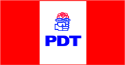 